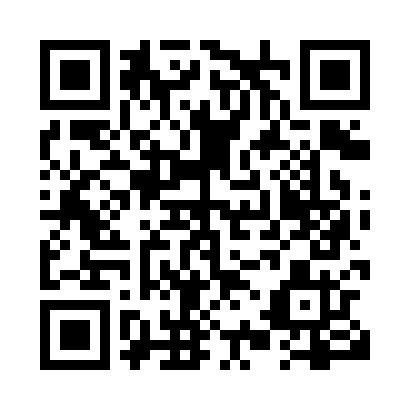 Prayer times for Hilton Beach, Ontario, CanadaMon 1 Jul 2024 - Wed 31 Jul 2024High Latitude Method: Angle Based RulePrayer Calculation Method: Islamic Society of North AmericaAsar Calculation Method: HanafiPrayer times provided by https://www.salahtimes.comDateDayFajrSunriseDhuhrAsrMaghribIsha1Mon3:465:481:407:049:3111:332Tue3:475:491:407:049:3111:323Wed3:485:491:407:049:3011:314Thu3:495:501:407:049:3011:315Fri3:505:511:407:049:3011:306Sat3:525:511:407:049:2911:297Sun3:535:521:417:049:2911:288Mon3:545:531:417:039:2811:279Tue3:565:541:417:039:2811:2610Wed3:575:551:417:039:2711:2411Thu3:585:561:417:039:2611:2312Fri4:005:561:417:029:2611:2213Sat4:015:571:417:029:2511:2114Sun4:035:581:427:029:2411:1915Mon4:055:591:427:019:2411:1816Tue4:066:001:427:019:2311:1617Wed4:086:011:427:009:2211:1518Thu4:106:021:427:009:2111:1319Fri4:116:031:426:599:2011:1220Sat4:136:041:426:599:1911:1021Sun4:156:051:426:589:1811:0822Mon4:166:061:426:589:1711:0723Tue4:186:081:426:579:1611:0524Wed4:206:091:426:579:1511:0325Thu4:226:101:426:569:1411:0126Fri4:246:111:426:559:1311:0027Sat4:256:121:426:559:1210:5828Sun4:276:131:426:549:1010:5629Mon4:296:141:426:539:0910:5430Tue4:316:161:426:529:0810:5231Wed4:336:171:426:529:0610:50